Research ArticleThyroid Dysfunction After Atezolizumab and Bevacizumab is Associated with Favorable Outcomes in Hepatocellular CarcinomaYoung Shin Songa,b*, Hannah Yangc*, Beodeul Kangc, Jaekyung Cheonc, Ilhwan Kimd, Hyeyeong Kime, Won Suk Leec, Yun Beom Sangc, Sanghoon Jungf, Ho Yeong Limg, Vincent E. Gaillardh, Chan Kimc, Hong Jae ChoncaDivision of Endocrinology and Metabolism, Department of Internal Medicine, CHA Bundang Medical Center, CHA University School of Medicine, Seongnam, KoreabDivision of Endocrinology and Metabolism, Department of Internal Medicine, Seoul Metropolitan Government Seoul National University Boramae Medical Center, Seoul National University College of Medicine, Seoul, KoreacDivision of Medical Oncology, Department of Internal Medicine, CHA Bundang Medical Center, CHA University School of Medicine, Seongnam, KoreadDivision of Oncology, Department of Internal Medicine, Inje University College of Medicine, Haeundae Paik Hospital, Busan, KoreaeDepartment of Internal Medicine, Ulsan University Hospital, University of Ulsan College of Medicine, Ulsan, KoreafDepartment of Radiology, CHA Bundang Medical Center, Seongnam, KoreagDivision of Hemato-Oncology, Department of Internal Medicine, Samsung Medical Center, Sungkyunkwan University School of Medicine, Seoul, KoreahF. Hoffmann-La Roche Ltd., Basel, Switzerland*These authors equally contributed to this work.Short Title: Thyroid adverse events after Ate/Bev and outcome in hepatocellular carcinomaCorresponding authors:Hong Jae Chon (Lead contact)Medical Oncology, Department of Internal MedicineCHA Bundang Medical Center, CHA University 59 Yatap-ro, Bundang-gu, Seongnam 13496 , Republic of KoreaPhone: 82-31-780-7590; Fax: 82-31-780-3929 E-mail: minidoctor@cha.ac.kr Chan Kim Medical Oncology, Department of Internal MedicineCHA Bundang Medical Center, CHA University 59 Yatap-ro, Bundang-gu, Seongnam 13496 , Republic of KoreaPhone: 82-31-780-7590; Fax: 82-31-780-3929E-mail: chan@cha.ac.kr Table of contentsSupplementary Table 1. Incidence of Ate/Bev treatment-related adverse events (AEs) according to thyroid AEsSupplementary Table 2. Hazard ratios for progression-free survival and overall survival according to immune-related adverse events Supplementary Table 3. Baseline clinical characteristics of a validation cohort (IMbrave150)Supplementary Figure 1. CONSORT diagramSupplementary Figure 2. Progression-free survival and overall survival according to thyroid adverse events (AEs). Supplementary Figure 3. Comparison of baseline cytokine levels and T cell fractions between patients with hypothyroidism and those without thyroid adverse events. Supplementary Table 1. Incidence of Ate/Bev treatment-related adverse events (AEs) according to thyroid AEsThe incidence is presented as n (%).Supplementary Table 2. Hazard ratios for progression-free survival and overall survival according to immune-related adverse eventsirAE, immune-related adverse event; PFS, progression-free survival; OS, overall survival; HR, hazard ratio; AEs, adverse eventsSupplementary Table 3. Baseline clinical characteristics of a validation cohort (IMbrave150)Significant P values in bold. AE, adverse event; IQR, interquartile range; ECOG, Eastern Cooperative Oncology Group; HCC, hepatocellular carcinoma; N/A, not applicable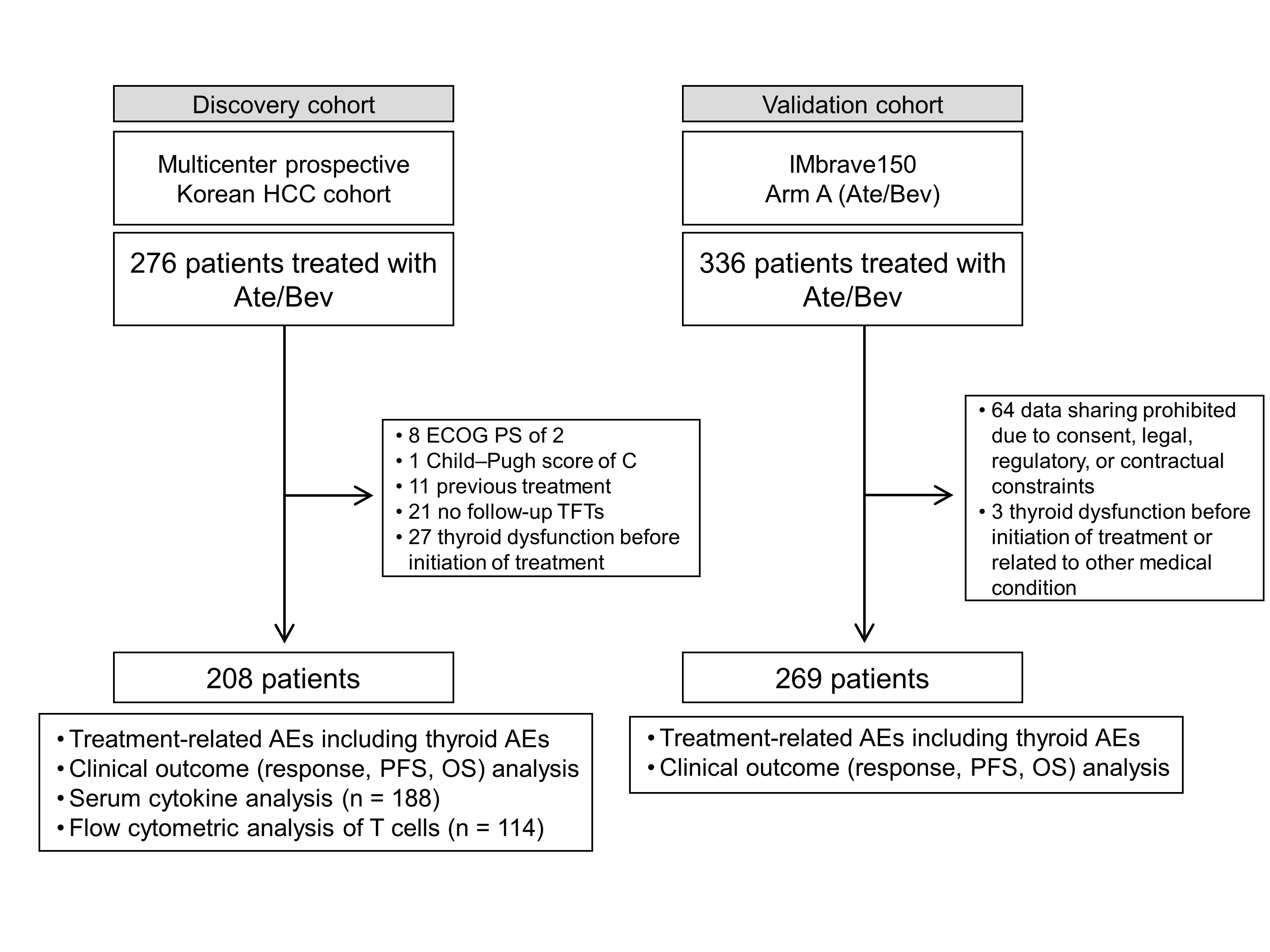 Supplementary Figure 1. CONSORT diagram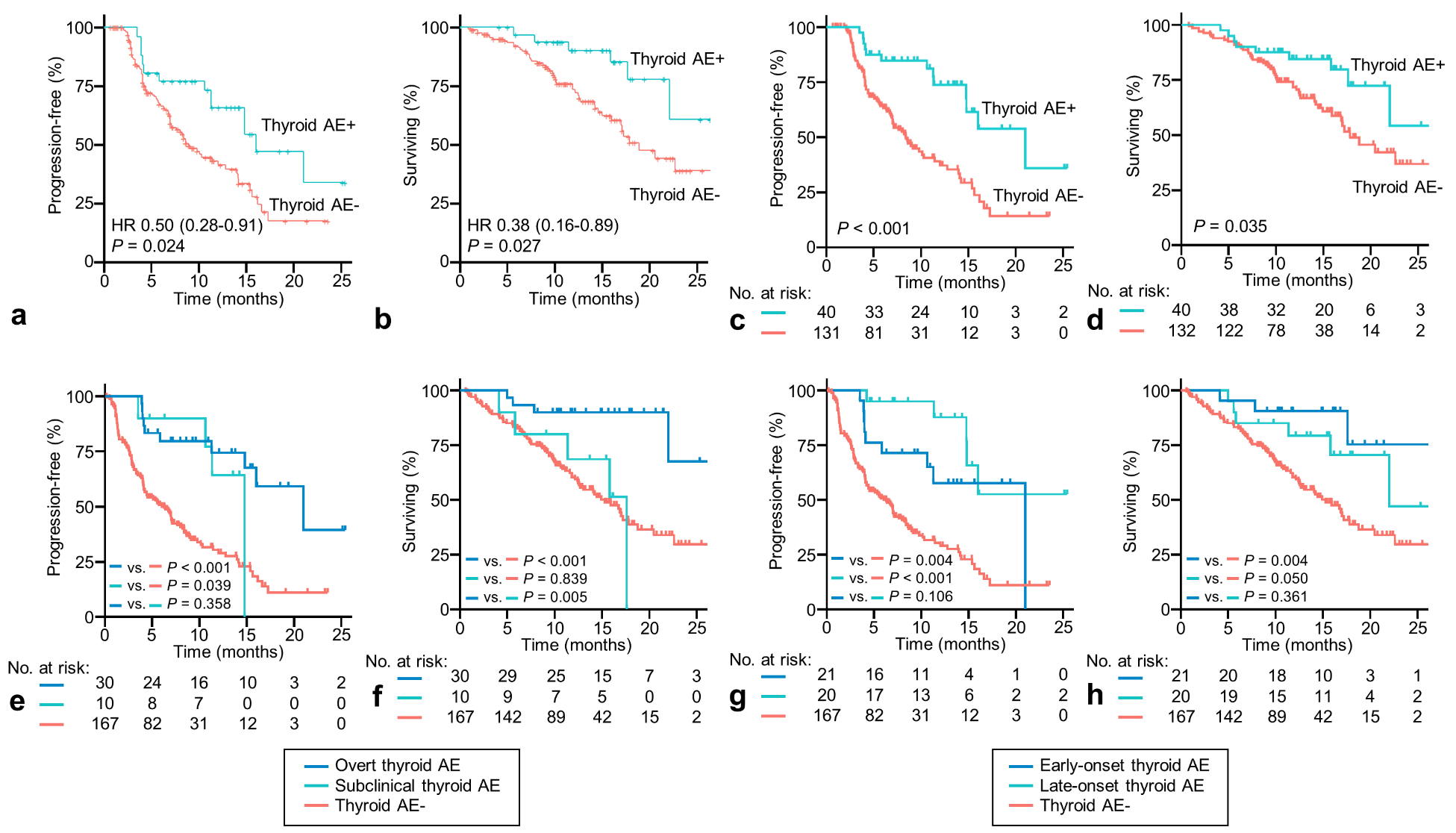 Supplementary Figure 2. Progression-free survival and overall survival according to thyroid adverse events (AEs). (a and b) Time-dependent analyses using a time-dependent Cox regression model. (c and d) Patients who do not have a progressive disease response. (e and f) Patients with overt and subclinical thyroid AEs and those without thyroid AEs. (g and h) Patients with early-onset and late-onset thyroid AEs and those without thyroid AEs.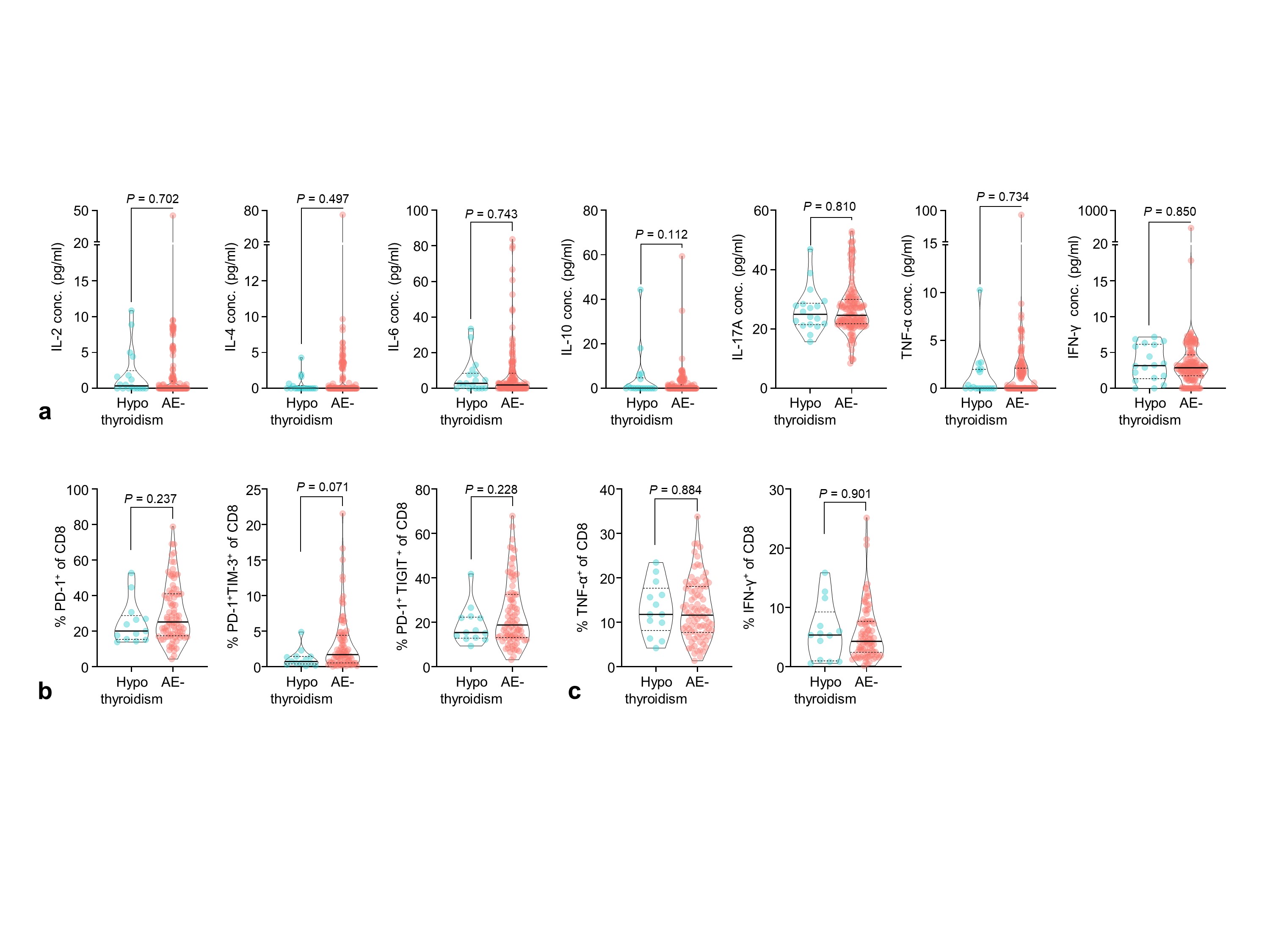 Supplementary Figure 3. Comparison of baseline cytokine levels and T cell fractions between patients with hypothyroidism and those without thyroid adverse events. Baseline cytokine levels (a and b), CD8+ cell subset fractions (c), and effector cytokines in CD8+ T-cells (d).Thyroid AE+(n = 41)Thyroid AE−(n = 167)PDermatological toxicity12 (29.3)25 (15.0)0.032Gastrointestinal toxicity5 (12.2)17 (10.2)0.777Hepatotoxicity19 (46.3)65 (38.9)0.386Pulmonary toxicity1 (2.4)2 (1.2)0.484Rheumatic toxicity2 (4.9)5 (3.0)0.626Pituitary toxicity 2 (4.9)3 (1.8)0.256Diabetes mellitus1 (2.4)8 (4.8)0.507Adrenal insufficiency6 (14.6)2 (1.2)<0.001Fatigue12 (29.3)42 (25.1)0.590Hypertension19 (46.3)60 (35.9)0.218Proteinuria21 (51.2)76 (45.5)0.511Bleeding5 (12.2)16 (9.6)0.573PFSPFSOSirAE, n (%)HRPHRPirAE, n (%)(95% CI)P(95% CI)PDermatological toxicity37 (17.8)0.4710.0050.6980.231(0.275, 0.809)0.005(0.388, 1.257)0.231Gastrointestinal toxicity22 (10.6)0.5090.0520.970.931(0.258, 1.005)0.052(0.486, 1.933)0.931Hepatotoxicity84 (40.4)0.6640.0281.1970.399(0.461, 0.956)0.028(0.788, 1.818)0.399Pulmonary toxicity3 (1.4)2.2950.2469.461< 0.001(0.564, 9.348)0.246(2.879, 31.097)< 0.001Rheumatic toxicity7 (3.4)0.4950.4950.2270.141(0.157, 1.559)0.495(0.032, 1.633)0.141Pituitary toxicity 5 (2.4)0.2840.0790.4550.275(0.069, 1.158)0.079(0.110, 1.872)0.275Diabetes mellitus9 (4.3)0.8790.7590.3260.118(0.387, 2.000)0.759(0.080, 1.328)0.118Adrenal insufficiency8 (3.8)0.4290.1481.1010.851(0.136, 1.350)0.148(0.404, 3.003)0.851Thyroid AEs41 (19.7)0.279< 0.0010.3290.001(0.159, 0.489)< 0.001(0.165, 0.657)0.001All patients(n = 269)Thyroid AE(n = 36)No thyroid AE(n = 233)PAge, year, median (IQR)66.0 (59.0–72.0)65.0 (61.0–65.0)66.0 (58.0–72.0)0.829Male sex, n (%)220 (81.8)32 (88.9)188 (80.7)0.235Geographic region, n (%)Asia122 (45.4)13 (36.1)109 (46.8)0.340Europe84 (31.2)15 (41.7)69 (29.6)North America56 (20.8)8 (22.2)48 (20.6)Rest of the world7 (2.6)0 (0)7 (3.0)ECOG performance status, n (%)0.017     0177 (65.8)30 (83.3)147 (63.1)     192 (34.2)6 (16.7)86 (36.9)Child–Pugh classification, n (%)N/A     A269 (100.0)36 (100.0)233 (100.0)Barcelona clinical liver cancer stage, n (%)0.245     A7 (2.6)1 (2.8)6 (2.6)     B42 (15.6)9 (25.0)33 (14.2)     C220 (82.8)26 (72.2)194 (83.3)Alpha–fetoprotein ≥ 400 ng/ml, n (%)92 (34.2)9 (25.0)83 (35.6)0.211Presence of macrovascular invasion, n (%)105 (39.0)11 (30.6)94 (40.3)0.263Presence of extrahepatic spread, n (%)164 (61.0)22 (61.1)142 (60.9)0.985Etiology of HCC, n (%)0.427     Hepatitis B106 (39.4)11 (30.6)95 (40.8)     Hepatitis C66 (24.5)8 (22.2)58 (24.9)     Alcohol34 (12.6)7 (19.4)27 (11.6)     Other or unknown63 (23.4)10 (27.8)53 (22.7)Prior local therapy for HCC, n (%)119 (44.2)17 (47.2)102 (43.8)0.698